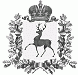 СЕЛЬСКИЙ СОВЕТ РОЖЕНЦОВСКОГО СЕЛЬСОВЕТАШАРАНГСКОГО МУНИЦИПАЛЬНОГО РАЙОНАНИЖЕГОРОДСКОЙ ОБЛАСТИРЕШЕНИЕ          21.12.2018	36от	№ Информация о работе сельского СоветаРоженцовского сельсовета за 2018 годЗаслушав информацию главы местного самоуправления Роженцовского сельсовета Л.Н.Бахтину о  работе сельского Совета Роженцовского сельсовета  за 2018 год сельский Совет р е ш и л:	1. Информацию главы местного самоуправления Роженцовского сельсовета о работе сельского Совета Роженцовского сельсовета за 2018 год принять к сведению.	2. Обнародовать настоящее решение на официальном сайте администрации Шарангского муниципального района в сети Интернет.Глава местного самоуправления			      Л.Н.БахтинаОТЧЕТо работе сельского Совета Роженцовского сельсоветаза 2018 год	В соответствии с требованиями  Федерального  закона  от 06.10.2003г № 131–ФЗ «Об общих принципах организации местного самоуправления в Российской Федерации», руководствуясь Уставом Роженцовского сельсовета Шарангского муниципального района представляю  вашему вниманию отчет о работе сельского Совета Роженцовского сельсовета (далее - сельский Совет) за 2018 год.	Основной формой работы сельского Совета являются заседания, как очередные, так и внеочередные. 	В 2018 году работа сельского Совета проводилась в соответствии с федеральными законами Российской Федерации, законами Нижегородской области, Уставом Роженцовского сельсовета Шарангского муниципального района, согласно утвержденному плану.	В соответствии с Уставом Роженцовского сельсовета Шарангского муниципального района сельский Совет состоит из 10 депутатов.	К компетенции сельского Совета относится:	- принятие Устава Роженцовского сельсовета Шарангского муниципального района Нижегородской области, внесение в него изменений и дополнений;	- утверждение бюджета поселения на очередной финансовый год и отчета о его исполнении;	- избрание главы местного самоуправления Роженцовского сельсовета;	- осуществление иных полномочий, отнесенных к ведению сельского Совета федеральными законами, законами Нижегородской области, Уставом Роженцовского сельсовета.О комиссиях сельского Совета	В сельском Совете из числа депутатов сформированы и работают две постоянные комиссии для подготовки и предварительного рассмотрения проектов решений и других вопросов, относящихся к ведению сельского Совета:- по бюджетной, финансовой, налоговой политике, социально – экономической политике, социальной защите населения и аграрным вопросам;- по вопросам образования, здравоохранения, культуры, спорта, делам молодежи,  по вопросам местного самоуправления, связям с общественностью, этике и регламенту.О депутатских объединениях	В соответствии с Регламентом сельского Совета зарегистрировано объединение сельского Совета – депутатская фракция Всероссийской политической партии «ЕДИНАЯ РОССИЯ», в которую вошли все 10 депутатов сельского Совета. Депутатами – единороссами утверждаются планы работы на текущий год, рассматриваются проекты решений, ряд других вопросов.Нормотворческая деятельность	Свою деятельность сельский Совет осуществляет в соответствии с Регламентом сельского Совета. За отчетный период проведено 18 заседаний сельского Совета, на которых было рассмотрено 40 вопросов, по всем приняты соответствующие решения. Всего о бюджете, бюджетном процессе принято 9 решений. Основным направлением деятельности депутатов при распределении бюджетных средств оставалась система социальных приоритетов.  При этом депутаты одинаково заинтересованно и компетентно решали вопросы финансирования и функционирования всех сфер жизни поселения.	Надо отметить, что отдельные проекты нормативных правовых актов выносились на публичные слушания. Публичные слушания – одна из форм непосредственного участия населения в осуществлении местного самоуправления. Так обсуждались на публичных слушаниях следующие проекты решений сельского Совета: «Об исполнении бюджета поселения за 2017 год», «О внесении изменений и дополнений в Устав Роженцовского сельсовета Шарангского муниципального района», «Об утверждении Устава Роженцовского сельсовета Шарангского муниципального района Нижегородской области», «О бюджете поселения на 2019 год». Всего за отчетный период проведено четыре публичных слушания. Все решения о проведении публичных слушаний опубликованы своевременно вместе с проектами нормативных правовых актов и информацией о месте и времени проведения публичных слушаний. Изменения и дополнения в Устав вносились в целях приведения его в соответствие с Федеральными законами и были единогласно поддержаны депутатами сельского Совета. Все изменения и дополнения в Устав были размещены на официальном сайте администрации, и зарегистрированы в Министерстве юстиции в установленные сроки. На протяжении всего отчетного периода в связи с изменениями в законодательстве постоянно велась работа по внесению соответствующих изменений в различные положения и нормативные правовые акты.	В целях противодействия коррупции был принят ряд нормативных правовых актов.	Анализ проведения сельских Совет показал, что заседания проходят открыто, с присутствием заинтересованных лиц, как администрации сельсовета, так и предприятий, организаций, учреждений.	Заседания сельского Совета проводились в соответствии с запланированной повесткой дня, в назначенное время, при наличии кворума. 	Средняя явка на заседании составила 9 человек или 90 процентов от числа избранных депутатов.	На заседания приглашаются: представители прокуратуры района, руководители учреждений, предприятий. На каждом заседании сельского Совета присутствует глава администрации Л.А.Козлова, которая всегда делает необходимые разъяснения и отвечает на вопросы депутатов. Также глава администрации ежегодно представляет депутатам отчет о деятельности администрации за прошедший год.	Начиная с 2008 года, принятые решения, а также дополнительные сведения, относящиеся к данным актам, направляются в область для включения в Регистр муниципальных правовых актов в документарном и электронном виде. Все решения сельского Совета в полном объеме размещаются на официальном сайте администрации. 	В процессе разработки проектов муниципальных правовых актов сельский Совет сотрудничает с прокуратурой района, представители которой присутствуют на заседаниях представительного органа, оказывают консультативную помощь при экспертизе проектов муниципальных актов, выносимых на рассмотрение депутатов. Проекты проверяются не только на соответствие нормам действующего законодательства, но и на наличие в них факторов, способствующих созданию условий для коррупции. 	Быть депутатом сельского Совета это не только почетная, но и не простая и ответственная миссия. Чтобы осознанно, заинтересованно и эффективно участвовать в работе заседаний, нужно обладать достаточными знаниями в области экономической, финансовой и юридической сферы, владеть ситуацией в своем округе и в поселении, иметь четкое представление об общественно – политической и экономической обстановке в области, стране и т.д. Депутату необходимо постоянно совершенствоваться, расширять свой кругозор, поддерживать связь со своими избирателями. В этом помогут встречи с людьми по месту жительства и работы, работа с заявлениями и обращениями граждан, личный прием. 	В заключении хочется поблагодарить депутатский корпус и исполнительную власть сельсовета, руководителей учреждений и организаций, осуществляющих свою деятельность на территории поселения и постоянно контактирующих с органами власти и всех тех, кто принимает активное участие в политической и социально – экономической жизни поселения за совместную плодотворную работу.